Employment ApplicationWe consider applicants for all positions without regard to race, color, religion, sex, national origin, age, marital or veteran status, the presence of non-job related medical condition or handicap, or any other legally protected status.PLEASE PRINTApplicant InformationIn case of Emergency notify__________________________________________phone__________________________Are you physically able to perform the duties of the job for which you are applying? ___Yes  ___N0How did you hear about us? ___Advertisement   ___Employment Agency ___Friend   ___Relative ___Walk in __Other(Proof of citizenship or immigration status will be required upon employment)EducationReferencesPlease list three professional references.Previous EmploymentSpecial Skills and QualificationSummarize special job-related skills and qualifications acquired from employment or other experience.List professional, trade, business or civic activities and offices held.You may exclude memberships which would reveal sex, race, religion, national origin, age, ancestry, or handicap or other protected status:__________________________________________________________________________________________Disclaimer and Signature (Perjury Statement)I certify that my answers are true and complete to the best of my knowledge. Any applicant who knowingly or willfully makes a false statement of any material fact or thing in the application is guilty of perjury in the second degree as defined in Section 18-8—503,C.R.S and upon conviction thereof, shall be punished accordingly. Federal law provides penalties for false statements or documents related to U.S. employment eligibility. All qualified applicants will receive consideration without discrimination because of sex, marital status, race, creed national origin or the presence of non-job related handicaps and such information may be omitted from this form. A felony conviction will not necessarily bar the applicant from employment. Additional testing of job-relating skills, mental/physical abilities and the physical condition may be required prior to employment. The applicant may be allowed to work on a temporary-probationary period pending the outcome of the employment procedure.CERTIFICATION AND RELEASE:I certify that I have read and understand the applicant note on this form and that the answers given by me to the foregoing questions and the statement made by me are complete and true to the best of my knowledge and belief. I understand that any false information, omissions or misrepresentations of facts called for in this application may result in rejection of my application or discharge at any time during my employment. Any applicant who knowingly or willfully makes a false statement or any material fact or thing in the application is guilty of perjury in the second degree as defined in Section 18-8-503, C.R.S, and, upon conviction thereof, shall be punished accordingly. I authorize the company and/or its agents including consumer-reporting bureaus to verify any of this information including, but not limited to Workers’ Compensation claims history, criminal history and motor vehicle records. I understand, also, that I am required to abide by all rules and regulations of the employer and the State of Colorado that may include FBI, CBI background checks and fingerprinting.Interviewed by _____________________________________________Date__________________________________REMARKS:__________________________________________________________________________________________________________________________________________________________________________________________________________________________________________________________________________________________________________________________________________________________________________________________________________________________________________________________________________________Employed _____ Yes ________ No       Date of Employment_______________________________________________Job Title__________________              Hourly Rate/Salary________________________________________________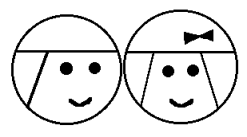 Junior Academy/Imagination in EducationFull Name:Date:LastFirstM.I.Address:Street AddressApartment/Unit #CityStateZIP CodePhone:EmailDate Available:Social Security No.:Desired Salary:$Position Applied for:Are you a citizen of the United States?YESNOIf no, are you authorized to work in the U.S.?YESNOHave you ever worked for this company?YESNOIf yes, when?Have you ever been convicted of a felony, child abuse, or unlawful sexual offense or been charged with the commission of an act of child abuse or unlawful sexual            offense?        YES NOIf yes, explain:High School:Address:From:To:Did you graduate?YESNODiploma::College:Address:From:To:Did you graduate?YESNODegree:Other:Address:From:To:Did you graduate?YESNODegree:Full Name:Relationship:Company:Phone:Address:Full Name:Relationship:Company:Phone:Address:Address:Full Name:Relationship:Company:Phone:Address:Company:Phone:Address:Supervisor:Job Title:Starting Salary:$Ending Salary:$Responsibilities:From:To:Reason for Leaving:May we contact your previous supervisor for a reference?YESNOCompany:Phone:Address:Supervisor:Job Title:Starting Salary:$Ending Salary:$Responsibilities:From:To:Reason for Leaving:May we contact your previous supervisor for a reference?YESNOCompany:Phone:Address:Supervisor:Job Title:Starting Salary:$Ending Salary:$Responsibilities:From:To:Reason for Leaving:May we contact your previous supervisor for a reference?YESNOSummarizeSignature:Date: